КОМУНАЛНА ИНСПЕКЦИЈАИЗВЕШТАЈ О РАДУ ЗА 2022. ГОД.Разматрајући и анализирајући протеклу годину долази се до закључка да је дошло до смањења процентуалне реализације као и великих одступања у спровођењу плана и замисли са почетка године а на које су утицале непредвидљиве околности односно епидемија на територији целе земље, услед постојања заразне болести COVID-19 изазване вирусом SARS-cov-2. Вишемесечне активности у 2021. години а које су захватиле и прво тромесечје  2022. године, биле су усмерене на контролу спровођења мера личне заштите на основу Закона о заштити становништва од заразних болести коју као поверене послове поред санитарне инспекције врши и комунална инспекција и контролу радног времена угоститељских и трговинских објеката у граду. С тим у вези, а по налогу руководиоца одељења вршен је инспекцијски надзор, периодично по унапред утврђеном распореду на територији читавог града, а обављане су и додатне активности, контроле, радни састанци, едукација инспектора и многобројне припремне радње у циљу што боље оспособљености за рад. Активности које су сe спроводиле у овој години из оквира надлежности комуналне инспекције, превасходно су биле усмерене на: надзор над радом                ЈКП „ HAMMEUM“ (од септембра месеца усмерене на ЈКП „ Градски водовод“ Прокупље , пошто је дошло до промена и реорганизације  ЈКП „ HAMMEUM“  у ЈКП „ Градски водовод“ Прокупље и Demetra AB Facility d.o.o Beograd на основу уговора о концесији) и  PORR-WERNER & WEBER D.O.O NIŠ,  у области која им је поверена, надзор над одржавањем и коришћењем површина јавне намене и комуналних објеката, надзор над враћањем површина јавне намене у првобитно стање, одржавање чистоће, одвожења и депоновање смећа, одржавање зелених и рекреативних површина, уређење и одржавање гробља и сахрањивање, послови зоохигијенске службе, одржавање улица, путева и других јавних површина, пружање услуга снабдевања водом за пиће, држања домаћих животиња, кућних љубимаца, коришћење јавних паркиралишта, постављање и начин коришћења мањих монтажних објеката, функционисање јавне расвете.Редовне контроле односиле су се пре свега на одржавање чистоће у граду, сакупљање и одвожење смећа, заузећа јавних површина огревним дрвима и грађевинским материјалом, нерегистрованим возилима и сл. као и контрола постављених летњих башти и других видова заузећаПочев од јануара 2022. год. праћено је стање на  терену  у погледу уклањања снега и леда са тротоара и других јавних површина, контрола рада и усклађеност са донешеним програмом рада зимске службе, све у циљу обезбеђивања услова за безбедно и несметано одвијање живота у граду.Контрола ванпијачне продаје вршена је периодично, суботом у целом граду и радним данима на јавним површинама које обухватају део терена сваког инспектора појединачно.Праћење одржавања разних манифестација у граду, вашара у мају, јулу и септембру месецу текуће године као и градске славе, затим новогодишњег вашара на Тргу Топличких јунака, представљале су саставни  део радних активности у прошлој години. Контроле у сеоским подручјима, по пријавама мештана у већини случајева односиле су се на изливање осоке из ђубришних јама, израду и пражњење септичких и ђубришних јама, испуштање отпадних вода из домаћинства и томе слично.Како је по Закону о инспекцијском надзору инспекција дужна да сачини план  инспекцијског надзора који се заснива на утврђеном стању у области инспекцијског надзора и процени ризика, а садржи поред обавезних елемената који чине његову садржину и планиране мере и активности превентивног деловања инспекције, учесталост и обухват вршења инспекцијског надзора по областима, преглед надзираних субјеката код којих ће се вршити инспекцијски надзор, територијално подручје, процењен ризик, период у коме ће се вршити инспекцијски надзор, у законски утврђеном року урађен је  и нацрт Годишњег Плана инспекцијског надзора за 2023. год. У 2022. год. уз пружање помоћи грађанима кроз одговоре на разна питања и предлоге за решавање истих, обрађени су и предмети по захтеву странака а у складу са  законом о становању и одржавању зграда а који су се у већини случајева односили на промену управника, подношење оставки изабраних управника као и увођење принудне управе у зградама у којима из разноразних разлога управник није изабран, чување животиња у становима и заједничким просторијама и сл.У току 2022. године  обрађено је укупно 293 предмета, донето је  193 решења, 2 прекршајна налога као и велики број службених белешки, записника са датим усменим налогом за отклањање неправилности и пратећих обавештења, упута и сугестија на које је превентивно указивано како би исте биле отклоњене  и како не би довеле до погоршања одређених ситуација и изазвале још већи проблем.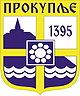 РЕПУБЛИКА СРБИЈАГРАД ПРОКУПЉЕ- ГРАДСКА УПРАВАOдељење за инспекцијске пословеНикодија Стојановића 2, 18400 Прокупље, www.prokuplje.org.rs